Szkolny Konkurs Origami Modułowego pt. „W krainie bajek”.Zapraszamy wszystkich uczniów do udziału w konkursie na wykonanie pracy przestrzennej metodą origami modułowego.W konkursie mogą uczestniczyć:uczniowie i ich rodziny,Termin dostarczenia prac:  do 24 kwietnia 2023 r.Miejsce:  sala 43 lub biblioteka szkolna.Praca powinna być podpisana: Imię i nazwisko twórcy klasa, tytuł, Rozstrzygnięcie konkursu, wręczenie nagród i dyplomów odbędzie się w majuWszelkich informacji (np. jak wykonać pojedynczy moduł, gdzie szukać inspiracji itp.) udzieli nauczyciel techniki A. Rogawska, sala 41,43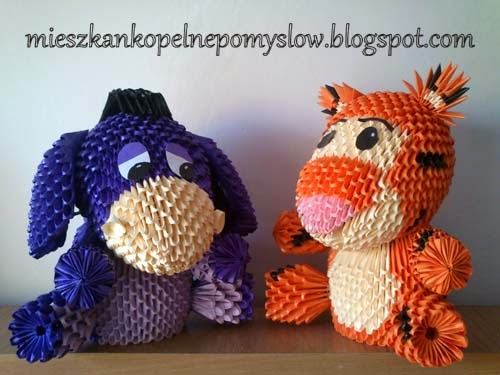 Organizatorzy:Alina Głowacka, Alicja Rogawska, Mirona AdamskaZespół Wspierania Zdolności i Talentów